陕西省文物局直属事业单位2019年紧缺和特殊专业人才招聘岗位表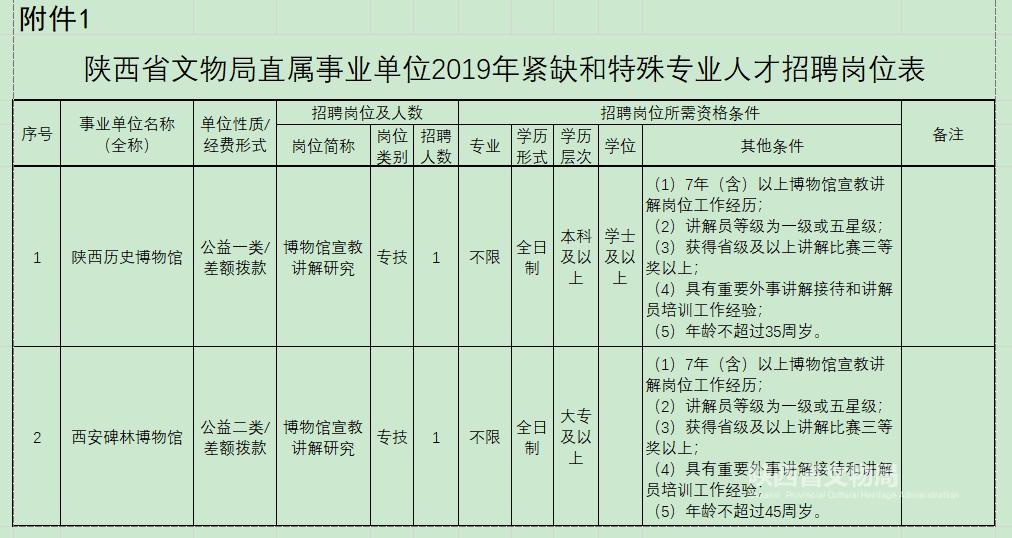 